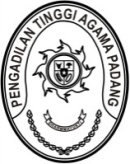 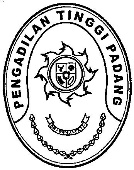 KEPUTUSAN BERSAMA KETUA PENGADILAN TINGGI PADANG DANKETUA PENGADILAN TINGGI AGAMA PADANGNOMOR : W3.U/185/SK/KP/VIII/2022NOMOR : W3-A/2127/OT.00/VIII/2022TENTANG PEMBENTUKAN PANITIA PENJEMPUTAN KEDATANGAN DAN KEPULANGAN 
KETUA MAHKAMAH AGUNG RI KETUA PENGADILAN TINGGI PADANG,KETUA PENGADILAN TINGGI AGAMA PADANG,Menimbang	:	a.	Sehubungan dengan kedatangan Ketua Mahkamah Agung RI dalam rangka wisuda purnabakti Drs. H. Zein Ahsan, M.H., Ketua Pengadilan Tinggi Agama Padang Pada tanggal 31 Agustus 2022 di Padang, maka dipandang perlu membentuk panitia penjemputan kedatangan dan kepulangan Ketua Mahkamah Agung RI;		b.	bahwa mereka yang namanya tersebut dalam lampiran keputusan ini dipandang cakap dan mampu untuk ditunjuk sebagai Panitia Penjemputan Kedatangan dan Kepulangan Ketua Mahkamah Agung RI.Mengingat	:	1.	Undang-Undang Nomor 3 Tahun 2009 tentang Perubahan atas Undang-Undang Nomor 14 Tahun 1985 tentang Mahkamah Agung;Undang-Undang Nomor 50 Tahun 2009 tentang Perubahan Kedua atas Undang-Undang Nomor 7 Tahun 1989 tentang Peradilan Agama.M E M U T U S K A NMenetapkan	:	KEPUTUSAN BERSAMA KETUA PENGADILAN TINGGI PADANG DAN KETUA PENGADILAN TINGGI AGAMA PADANG TENTANG PEMBENTUKAN PANITIA PENJEMPUTAN KEDATANGAN DAN KEPULANGAN KETUA MAHKAMAH AGUNG RI;KESATU 	:	Membentuk Panitia Penjemputan Kedatangan dan Kepulangan 
Ketua Mahkamah Agung RI sebagaimana tersebut dalam lampiran keputusan ini;KEDUA	:	Panitia bertugas menyambut kedatangan dan menghantarkan kepulangan Ketua Mahkamah Agung RI;KETIGA:	:	Keputusan ini berlaku terhitung sejak tanggal ditetapkan dengan ketentuan apabila terdapat kekeliruan akan diperbaiki sebagaimana mestinya.LAMPIRAN KEPUTUSAN BERSAMA KETUAPENGADILAN TINGGI PADANG DAN KETUA PENGADILAN AGAMA PADANGNOMOR	: W3.U/185/SK/KP/VIII/2022NOMOR	: W3-A/2127/OT.00/VIII/2022TENTANG PEMBENTUKAN PANITIA PENJEMPUTAN KEDATANGAN DAN KEPULANGAN KETUA MAHKAMAH AGUNG RIPANITIA PENJEMPUTAN KEDATANGAN DAN KEPULANGAN
KETUA MAHKAMAH AGUNG RI Ditetapkan di Padangpada tanggal 2 Agustus 2022KETUA PENGADILAN TINGGI PADANG,KETUA PENGADILAN TINGGI AGAMA PADANG,Dr. H. AMRIL, S.H., M.Hum.NIP. 195606201985031003Drs. H. ZEIN AHSAN, M.H.NIP. 195508261982031004Pelindung/ Penasehat:Dr. H. Amril, S.H., M.Hum.(Ketua Pengadilan Tinggi Padang)Drs. H. Zein Ahsan, M.H.(Ketua Pengadilan Tinggi Agama PadangPenanggung Jawab:Dr. Drs. Hamdani S., S.H., M.H.I.(Wakil Ketua Pengadilan Tinggi Agama Padang)Dr. Diah Sulastri Dewi, S.H., M.H.(Wakil Ketua Pengadilan Tinggi Padang)Ketua:Drs. H. Sulem Ahmad, S.H., M.A.(Hakim Tinggi Pengadilan Tinggi Agama Padang)Wakil Ketua:H. Yulman, S.H., M.H.(Hakim Tinggi Pengadilan Tinggi Padang)Drs. Abd. Khalik, S.H., M.H.(Panitera Pengadilan Tinggi Agama Padang)Sekretaris :Rini Pertiwi, S.H., M.H.(Panitera Pengadilan Tinggi Padang)H. Idris Latif, S.H., M.H.(Sekretaris Pengadilan Tinggi Agama Padang)Bendahara  :Millia Sufia, S.E., S.H., M.M.(Kepala Subbagian Keuangan dan Pelaporan Pengadilan Tinggi Agama Padang)Seksi Penerima Tamu dan Penghubung VIP Bandara:Drs. H. Amridal, S.H., M.A.(Hakim Tinggi Pengadilan Tinggi Agama Padang)Seksi Penerima Tamu dan Penghubung VIP BandaraDrs. Ridwan Alimunir, S.H., M.H.(Hakim Tinggi Pengadilan Tinggi Agama Padang)Petriyanti, S.H., M.H.(Hakim Tinggi Pengadilan Tinggi Padang)Inrawaldi, S.H., M.H.(Hakim Tinggi Pengadilan Tinggi Padang)Asmar, S.H., M.H.(Hakim Tinggi Pengadilan Tinggi Padang)Drs. Mhd. Nuh, S.H., M.H.(Ketua Pengadilan Agama Padang)Syafrizal, S.H.(Ketua Pengadilan Negeri Padang)Letkol Sus Joharku, S.H., M.H. (Kepala Pengadilan Militer I-03 Padang)Fitriamina S.H., M.H.(Ketua Pengadilan Tata Usaha Negara Padang)Dony Dortmund, S.H., M.H.(Ketua Pengadilan Negeri Pariaman)Yang Ariani, S.Ag., M.H.(Ketua Pengadilan Agama Pariaman)Nurmaisal, S.Ag., M.H.(Ketua Pengadilan Agama Batusangkar)Isrizal Anwar, S.Ag., M.Hum.(Ketua Pengadilan Agama Bukittinggi)H. A. Havizh Martius, S.Ag., S.H., M.H.(Ketua Pengadilan Agama Payakumbuh)Alfiza, S.H.I., M.A.(Ketua Pengadilan Agama Tanjung Pati)Nursal, S.Ag., M.Sy.(Wakil Ketua Pengadilan Agama Padang)Mayor Chk Surya Saputra, S.H., M.H.(Wakil Kepala Pengadilan Militer I-03 Padang)Budiman, S.H.(Plt. Sekretaris Pengadilan Tinggi Padang)Ismail, S.H.I., M.A.(Kepala Bagian Perencanaan dan Kepegawaian Pengadilan Tinggi Agama Padang)Elvi Yunita, S.H., M.H.(Kepala Subbagian Rencana, Program dan Anggaran Pengadilan Tinggi Agama Padang)Rifka Hidayat, S.H.(Kepala Subbagian Kepegawaian dan TI Pengadilan Tinggi Agama Padang)Rengga Satria, S.Kom.(Kepala Subbagian Tata Usaha Rumah Tangga Pengadilan Tinggi Padang)Muhammad Rafki, S.H.(Panitera Pengadilan Agama Padang)Alisman, S.Ag.(Sekretaris Pengadilan Agama Padang)Mayank Ganda Sari, S.H. (Analis Perkara Peradilan Pengadilan Tinggi Padang)Pratiwi Rope, A.Md.M.I.D.(Arsiparis Pengadilan Tinggi Padang)Seksi Konsumsi:Dra. Hj. Rosliani, S.H., M.A.(Hakim Tinggi Pengadilan Tinggi Agama Padang)Inang Kasmawati, S.H.(Hakim Tinggi Pengadilan Tinggi Padang)Sukmayanti, S.H., M.H.(Hakim Tinggi Pengadilan Tinggi PadangRita Elsy, S.H., M.H.(Hakim Tinggi Pengadilan Tinggi PadangLendrawati, S.H., M.Hum(Hakim Tinggi Ad-Hoc Tipikor Pengadilan Tinggi Padang)Neldawati, S.H.(Panitera Muda Tipikor Pengadilan Tinggi Padang)Hj. Alifah, S.H.(Panitera Pengganti Pengadilan Tinggi Agama PadangNora Oktavia, S.H.(Panitera Pengganti Pengadilan Tinggi Agama Padang)Mulyani, S.H.(Panitera Pengganti Pengadilan Tinggi Agama Padang)Novita Sari, S.Kom.(Kepala Subbagian Keuangan dan Pelaporan Pengadilan Tinggi Padang)Mursyidah, S.AP.(Analis Kepegawaian Pertama Pengadilan Tinggi Agama Padang)Yova Nelindy, A.Md.(Pengelola BMN Pengadilan Tinggi Agama Padang)Seksi KeamananDrs. H. Syafri Amrul, M.H.I.(Hakim Tinggi Pengadilan Tinggi Agama Padang)Asmuddin, S.H., M.H.(Hakim Tinggi Pengadilan Tinggi Padang)Ahmad Dendy Syaifullah, S.H., M.H.(Hakim Tinggi Ad-Hoc Tipikor Pengadilan Tinggi Padang)Mayor Agus Sutiyoso, S.Sos., S.H., M.H.(Sekretaris Pengadilan Militer I-03 Padang)Letda Miyas, S.H.(Panitera Muda Pidana Pengadilan Militer I-03 Padang)Asril, S.S.(PPNPN Pengadilan Tinggi Agama Padang)Novrianto(PPNPN Pengadilan Tinggi Agama Padang)Seksi Dokumentasi danPublikasiDrs. Bahrul Amzah, M.H.(Hakim Tinggi Pengadilan Tinggi Agama Padang)Seksi Dokumentasi danPublikasiMasrimal, S.H.(Hakim Tinggi Pengadilan Tinggi Padang)Seksi Dokumentasi danPublikasiRetno Purwandari Yulistyowati, S.H., M.H.(Hakim Tinggi Pengadilan Tinggi Padang)Seksi Dokumentasi danPublikasiCharles Simamora, S.H., M.H.(Hakim Tinggi Pengadilan Tinggi Padang)Seksi Dokumentasi danPublikasiRaden Danang Noor Kusumo, S.H.(Ketua Pengadilan Negeri Solok)Seksi Dokumentasi danPublikasiH. Damris, S.H.(Panitera Muda Banding Pengadilan Tinggi Agama PadangSeksi Dokumentasi danPublikasiH. Masdi, S.H.(Panitera Muda Hukum Pengadilan Tinggi Agama Padang)Seksi Dokumentasi danPublikasiFadhliamin, S.SI.(Pranata Komputer Pertama Pengadilan Tinggi Agama Padang)Seksi Dokumentasi danPublikasiBerki Rahmat, S.Kom.(Analis Tatalaksana Pengadilan Tinggi Agama Padang)Seksi Dokumentasi danPublikasiAde Armawi Paypas, S.Kom.(Pranata Komputer Pertama Pengadilan Tinggi Agama Padang)Seksi Dokumentasi danPublikasiMuhammad Andi Purwanto, A.Md.T.(Pranata Komputer Pelaksana Pengadilan Tinggi Agama Padang)Seksi Dokumentasi danPublikasiRicha Meiliyana Rachmawati, A.Md.A.B.(Arsiparis Pelaksana Pengadilan Tinggi Agama Padang)Seksi Dokumentasi danPublikasiEfri SukmaPemelihara Sarana dan Prasarana Pengadilan Tinggi Agama Padang)Seksi Dokumentasi danPublikasiAznel Mahendra, S.Si., M.H.(Analis Humas Pengadilan Tinggi Padang)Ismet Mulyadi, A.Md.(PPNPN Pengadilan Tinggi Padang)Syafriadi, S.H.(PPNPN Pengadilan Tinggi Padang)Rio Febran, S.Kom.(PPNPN Pengadilan Militer I-03 Padang)Seksi Transportasi dan PerlengkapanSyaifoni, S.H., M.Hum.  (Hakim Tinggi Pengadilan Tinggi Padang)Mirdin Alamsyah, S.H., M.H.(Hakim Tinggi Pengadilan Tinggi Padang)Firdaus, S.H., M.Hum.(Hakim Tinggi Ad-Hoc Tipikor Pengadilan Tinggi Padang)Mukhlis, S.H.(Kepala Bagian Umum dan Keuangan Pengadilan Tinggi Agama Padang)Ade Candra, S.H. (Kepala Bagian Perencanaan dan Kepegawaian Pengadilan Tinggi Padang)Peltu Samsudin(Panitera Pengganti Pengadilan Militer I-03 Padang)Yun Ridhwan, S.H.(Panitera Pengganti Pengadilan Tinggi Agama Padang)Amrizal, S.Ag.(Panitera Pengganti Pengadilan Tinggi Agama Padang)Aidil Akbar, S.E.(Pengelola Pengadaan Barang dan Jasa Pengadilan Tinggi Agama Padang)Elham Sairosi (Teknisi Sarana dan Prasana  Pengadilan Tinggi Agama Padang)Rinaldi Orlando, A.Md.A.B.(CPNS Pengelola Perkara Pengadilan Tinggi Agama Padang)Doan Falltrik(PPNPN Pengadilan Tinggi Agama Padang)Fadil Wahyudy, S.I.Kom.(PPNPN Pengadilan Tinggi Agama Padang)Aye Hadiya(PPNPN Pengadilan Tinggi Agama Padang)Doni Windra(PPNPN Pengadilan Tinggi Agama Padang)Feri Hidayat(PPNPN Pengadilan Tinggi Agama Padang)Zamharir Saleh, A.Md. Kom.(PPNPN Pengadilan Tinggi Agama Padang)Musnadi, S.T., S.H. (PPNPN Pengadilan Tinggi Padang)Aditia Sanjaya(PPNPN Pengadilan Tinggi Padang)KETUA PENGADILAN TINGGI PADANG,KETUA PENGADILAN TINGGI AGAMA PADANG,Dr. H. AMRIL, S.H., M.Hum.NIP. 195606201985031003Drs. H. ZEIN AHSAN, M.H.NIP. 195508261982031004